    Схема размещения временного нестационарного торгового объекта – павильона,   расположенного   по   адресу:  г. Дивногорск,   с. Овсянка,ул. Гагарина, район магазина «Кедр»,  на земельном участке с кадастровым номером 24:46:2002004:6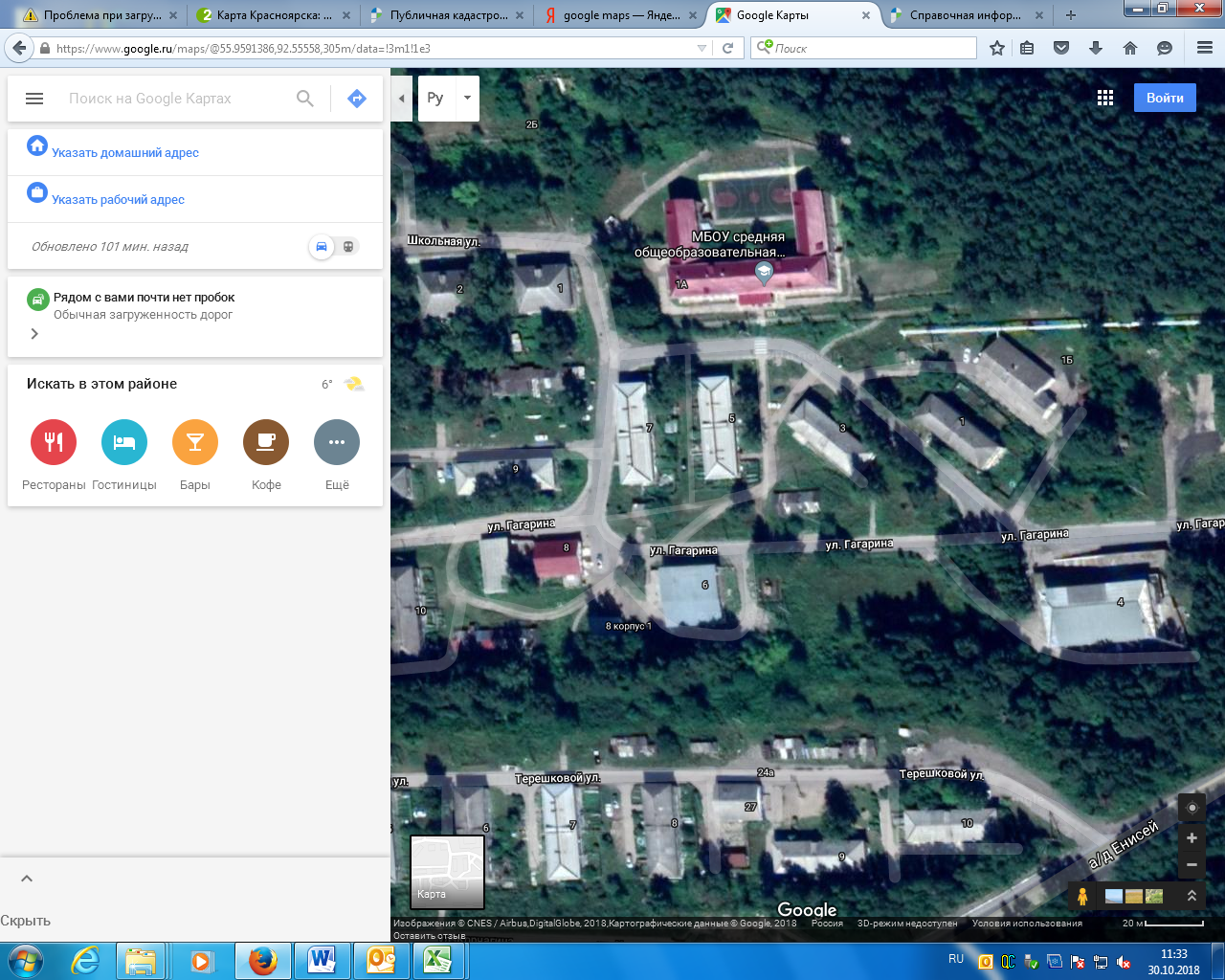            - место установки павильона